В муниципальном образовании «Карсунский район»» стартовала  одинадцатая неделя региональной акции «Развитие финансовой грамотности и налоговой культуры в муниципального образования «Карсунский район» Ульяновской области».   Первый день 21.11.2022 года региональной акции посвящен гражданам пенсионного возраста. Специалисты администрации МО Большепоселковское сельское поселение Карсунского района Ульяновской области провели беседу с гражданами пенсионного возраста на тему: «Интернет-мошенничество». Во время беседы граждане пенсионного возраста узнали основные виды мошенничества, что не стоит разглашать личные данные, так как опытные мошенники даже минимум информации могут превратить в собственную выгоду.Специалисты администрации МО Языковское сельское поселение Карсунского района Ульяновской области проводилась беседы на тему уплаты имущественных налогов, налоговые вычеты и льготы.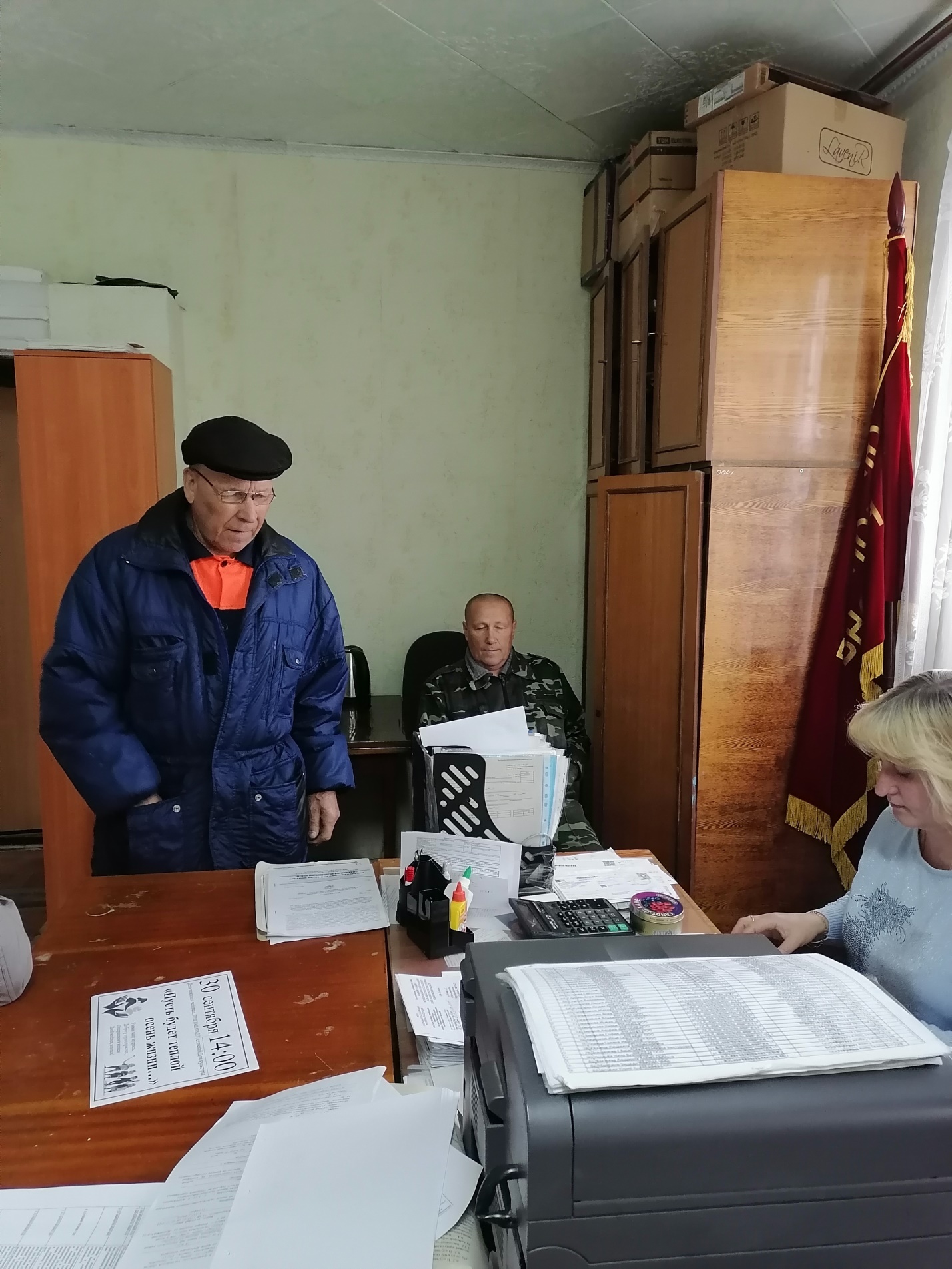 